1.  Загальні положення1. Положення про порядок дій у разі позапланового припинення провадження освітньої діяльності загалом, за певним рівнем освіти або у певній формі освіти, або за певними місцями її провадження (у зв’язку з неможливістю використання матеріально-технічної бази, виникненням форс-мажорних обставин тощо) та порядок відновлення провадження такої діяльності у НУОЗ України імені П. Л. Шупика (далі – Положення) розроблено на виконання пункту 20 Ліцензійних умов провадження освітньої діяльності, затверджених постановою Кабінету Міністрів України ивід 30 грудня 2015 р. № 1187 (в редакції постанови Кабінету Міністрів України від 24 березня 2021 р. № 365).2. Це Положення визначає організаційні і практичні заходи та порядок дій НУОЗ України імені П. Л. Шупика у разі виникнення обставин, що зумовлюють позапланове припинення провадження освітньої діяльності загалом, за певним рівнем освіти або у певній формі освіти, або за певними місцями її провадження (у зв’язку з неможливістю використання матеріально-технічної бази, виникненням форс-мажорних обставин тощо).3. Положення визначає комплекс організаційних і управлінських заходів спрямованих на:1) здійснення моніторингу, проведення оцінки обстановки та прогнозування її розвитку;2) своєчасне виявлення небезпечних процесів, що загрожують виникненням надзвичайних ситуацій та усунення причин, які сприяють їх подальшому розвитку;3) підготовку до реагування на надзвичайні ситуації у НУОЗ України імені П. Л. Шупика;4) підтримання готовності працівників до реагування в залежності від обстановки, що склалася;5) припинення дії або впливу небезпечних факторів;6) ліквідації або мінімізації її наслідків, які становлять загрозу життю або здоров’ю працівникам та особам, які навчаються у НУОЗ України імені                    П. Л. Шупика, шкоди майну НУОЗ України імені П. Л. Шупика;7) проведення відновлювальних робіт тощо.4. Основні принципи діяльності НУОЗ України імені П. Л. Шупика, що сприяють реалізації цього Положення:1) гарантування та забезпечення НУОЗ України імені П. Л. Шупика конституційних прав громадян на захист життя, здоров’я та власності;2) комплексний підхід до усунення обставин, що зумовлюють позапланове припинення провадження освітньої діяльності; 3) пріоритетність завдань, спрямованих на рятування життя та збереження здоров’я осіб, які перебувають у НУОЗ України імені                                П. Л. Шупика, над забезпеченням безперервності освітньої діяльності;4) максимально можливе економічно обґрунтоване зменшення ризику виникнення надзвичайних ситуацій;5) централізація управління, єдиноначальність,  підпорядкованість структурних підрозділів НУОЗ України імені П. Л. Шупика у випадку загрози або виникнення надзвичайних ситуацій;6) добровільність – у разі залучення працівників НУОЗ України імені              П. Л. Шупика до заходів цивільного захисту, пов’язаних із ризиком для їхнього життя та здоров’я. 5. Адміністрація НУОЗ України імені П. Л. Шупика:1) здійснює постійний моніторинг відкритих джерел інформації (нормативно-правових актів, засобів масової інформації, інформації на вебсайтах органів державної влади тощо) на предмет оголошень, повідомлень та заяв офіційних представників влади та представників громадськості, які можуть містити відомості про потенційні та реальні ризики позапланового припинення провадження освітньої діяльності у НУОЗ України імені                    П. Л. Шупика;  2) створює умови для мінімізації виникнення будь-яких обставин, що можуть мати наслідком позапланове припинення провадження освітньої діяльності загалом або за певними місцями її провадження, а також з метою якнайшвидшого відновлення освітнього процесу у НУОЗ України імені                      П. Л. Шупика. 6. Кожен працівник НУОЗ України імені П. Л. Шупика, який виявив обставини, що можуть мати наслідком небезпеку для працівників та осіб, які навчаються у НУОЗ України імені П. Л. Шупика, зобов’язаний:1) невідкладно зателефонувати до екстрених служб;2) сповістити ректора НУОЗ України імені П. Л. Шупика або працівника, що його заміщує;3) розпочати евакуацію людей з будівлі до безпечного місця згідно з планом евакуації та залучити до цього інших осіб;4) організувати зустріч екстрених служб підрозділів;5) за наявності відповідних навичок або знань та вмінь надати першу медичну допомогу постраждалим; при необхідності викликати інші рятувальні служби (МНС, швидку медичну допомогу, тощо).7. Адміністрація НУОЗ України імені П. Л. Шупика у випадку надходження інформації про обставини, що можуть мати наслідком небезпеку для працівників та осіб, які навчаються у НУОЗ України імені П. Л. Шупика, зобов’язана:1) перевірити, чи повідомлено екстрені служби;2) керувати евакуацією людей;3) у разі загрози для життя людей негайно організувати їх рятування, використовуючи для цього всі наявні сили і засоби;4) організувати перевірку наявності всіх учасників освітнього процесу, евакуйованих з будівлі, за списками і журналами обліку навчальних занять;5) вилучити з небезпечної зони всіх працівників та інших осіб, не зайнятих евакуацією людей;6) викликати медичну та інші служби у разі потреби;7) організувати евакуацію матеріальних цінностей із небезпечної зони, визначити місця їх складування і забезпечити їх охорону (за потребою);8) у найкоротший термін ліквідувати умови, що сприяють виникненню паніки;9) перевірити всі приміщення, щоб унеможливити перебування у небезпечній зоні працівників та осіб, які навчаються у НУОЗ України імені             П. Л. Шупика;10) виставити пости безпеки на входах у будівлю, щоб унеможливити повернення працівників та осіб, які навчаються у НУОЗ України імені                       П. Л. Шупика, до будівлі, де виникла небезпека;11) вчиняє дії щодо якнайшвидшого поновлення освітнього процесу у НУОЗ України імені П. Л. Шупика.2. Організація і порядок виконання заходів щодо попередження надзвичайних ситуацій1. У режимі повсякденного функціонування органи управління, учасники освітнього процесу НУОЗ України імені П. Л. Шупика:1) здійснюють свою діяльність відповідно до річного плану роботи, нормативно-правових актів та інших документів;2) реалізують заходи у сфері цивільного захисту;3) ведуть спостереження за станом довкілля, обстановкою на потенційно небезпечних об’єктах та території НУОЗ України імені П. Л. Шупика;4) прогнозується загроза виникнення надзвичайних ситуацій, оцінюється їх вплив на роботу НУОЗ України імені П. Л. Шупика та можливі наслідки;5) розробляються та впроваджуються заходи щодо запобігання виникненню надзвичайних ситуацій, забезпечення сталого функціонування НУОЗ України імені П. Л. Шупика;6) створюються запаси матеріальних засобів для забезпечення сталої роботи НУОЗ України імені П. Л. Шупика та захисту працівників та осіб, які навчаються, від надзвичайних ситуацій, проведення аварійно-рятувальних та інших невідкладних робіт;7) організовується підготовка з питань цивільного захисту керівного складу, фахівців, особового складу формувань цивільного захисту та працівників.3. Організація і порядок дій у разі позапланового припинення провадження освітньої діяльності 1. У випадку виникнення надзвичайної ситуації та інших ситуацій, які призвели до позапланового припинення провадження НУОЗ України імені П. Л. Шупика освітньої діяльності, органами управління НУОЗ України імені П. Л. Шупика здійснюються наступні заходи:1) оповіщення та збір керівного складу за допомогою стаціонарного та мобільного телефонного зв’язку, організацію чергування відповідальних осіб з числа адміністрації; 2) до працівників та інших учасників освітнього процесу доводиться інформація про позапланове припинення освітньої діяльності загалом або за певними місцями її провадження (працівники та особи, які навчаються у НУОЗ України імені П. Л. Шупика, інформуються через керівників структурних підрозділів);3) повідомляють Міністерство охорони здоров’я України, Міністерств освіти і науки України та інші юридичні особи, які перебувають у договірних відносинах з НУОЗ України імені П. Л. Шупика у письмовій формі про позапланове припинення провадження освітньої діяльності протягом 5 (п’яти) робочих днів, з моменту припинення провадження освітньої діяльності;4) здійснюють координацію своїх дій із Міністерством охорони здоров’я України та Міністерством освіти і науки України та іншими органами державної влади та органами місцевого самоврядування; 5) щодо належного зберігання документів осіб, які навчаються у НУОЗ України імені П. Л. Шупика, а також їх відновлення у випадку знищення внаслідок надзвичайної ситуації; 6) у випадку якщо ситуація, яка зумовлює припинення провадження освітньої діяльності НУОЗ України імені П. Л. Шупика виникла в канікулярний період здійснюються заходи щодо поновлення такої діяльності до його закінчення;7) у випадку позапланового припинення провадження освітньої діяльності за певними місцями її провадження адміністрація НУОЗ України імені П. Л. Шупика організовує здійснення освітнього процесу в дві та/або в три зміни навчання на базі наявних навчальних приміщень; 8) у випадку припинення дії договорів оренди приміщень, в яких здійснюється навчальний процес адміністрація НУОЗ України імені П. Л. Шупика організовує здійснення освітнього процесу в дві та/або в три зміни навчання на базі наявних навчальних приміщень, а також забезпечує якнайшвидше поновлення дії таких договорів або ж укладання нових договорів, на підставі яких НУОЗ України імені П. Л. Шупика набуде право власності чи користування приміщеннями для провадження освітньої діяльності; 9) за необхідності вносяться зміни до річного графіку навчального процесу;10) у випадку якщо ситуація, що зумовлює припинення провадження освітньої діяльності у НУОЗ України імені П. Л. Шупика, виникла під час проведення підсумкового контролю знань з дисциплін (іспитів, заліків) адміністрація НУОЗ України імені П. Л. Шупика за можливості організовує перенесення проведення підсумкового контролю знань до інших навчальних приміщень, які перебувають у користуванні НУОЗ України імені П. Л. Шупика та в яких є можливість проведення таких заходів підсумкового контролю; 11) щодо ініціювання переведення осіб, які навчаються у НУОЗ України імені П. Л. Шупика, до інших закладів вищої освіти у випадку, якщо позапланове припинення освітньої діяльності загалом триває більше двох місяців поспіль. Переведення осіб, які навчаються у НУОЗ України імені П. Л. Шупика, до інших закладів вищої освіти здійснюється за погодженням з Міністерством охорони здоров’я України та Міністерством освіти і науки України; 12) у випадку якщо ситуація, що зумовлює припинення провадження освітньої діяльності у НУОЗ України імені П. Л. Шупика, виникла у зв’язку із анулюванням ліцензії НУОЗ України імені П. Л. Шупика за певною спеціальністю, певним рівнем адміністрація НУОЗ України імені П. Л. Шупика здійснює заходи щодо переведення осіб, які навчаються у НУОЗ України імені П. Л. Шупика до інших закладів. Переведення осіб, які навчаються у НУОЗ України імені П. Л. Шупика, до інших закладів вищої освіти здійснюється за погодженням з Міністерством охорони здоров’я України  та Міністерством освіти і науки України;  13) в залежності від підстав позапланового припинення провадження освітньої діяльності у НУОЗ України імені П. Л. Шупика, органами управління НУОЗ України імені П. Л. Шупика розробляється конкретний порядок дій та заходів, який доводиться до відома всіх учасників освітнього процесу.2. Землетруси. Порядок дій під час землетрусу: 1) зберігати спокій, уникати паніки; діяти негайно, як тільки з’явиться відчуття коливання ґрунту або будівлі; головна небезпека, яка загрожує – це предмети і уламки, що падають; 2) у разі знаходження на першому-другому поверсі, швидко залишити будинок та відійти від нього на відкрите місце; 3) негайно залишити кутові кімнати у разі знаходження вище другого поверху; стати в отворі внутрішніх дверей або у кутку кімнати, подалі від вікон і важких предметів; 4) остерігатись уламків, електричних дротів та інших джерел небезпеки; віддалитись від високих споруд, шляхопроводів, мостів та ліній електропередач. Порядок дій після землетрусу: 1) зберігати спокій, заспокоїти тих, хто отримав психічну травму в результаті землетрусу, оцінити ситуацію; допомогти, за можливості, постраждалим, викликати медичну допомогу тим, хто її потребує; 2) переконатись, що будівля не отримала ушкоджень. Бути дуже обережним, може статися раптове обвалення, а також загрожувати небезпека від витоку газу, від ліній електромереж, розбитого скла; перевірити зовнішнім оглядом стан мереж електро-, газо- та водопостачання; обов’язково кип’ятити питну воду, вона може бути забруднена; перевірити чи немає загрози пожежі; 3) не користуватись відкритим вогнем, освітленням, нагрівальними приладами, газовими плитами і не вмикати їх до того часу, доки не будете впевненим, що немає витоку газу; 4) не користуватись довго телефоном, окрім як для повідомлення про серйозну небезпеку; не поспішати з оглядом міста, не відвідувати зони руйнувань, якщо там не потрібна допомога; викликати організацію, яка відповідає за надання допомоги постраждалому населенню. 3. Урагани (смерчі, буревії, зливи). Порядок дій під час стихійного лиха: 1) зберігати спокій, уникати паніки; перейти у безпечне місце, сховатись у внутрішніх приміщеннях; не користуватись ліфтами, електромережу можуть раптово вимкнути; 2) обминати хиткі будівлі та будинки з хитким дахом, за можливості заховатися в підвал найближчого будинку; 3) при знаходженні на відкритій місцевості, притиснутися до землі на дні будь-якого заглиблення (яру, канави, кювету), захищаючи голову одягом чи гілками дерев; уникати різноманітних споруд підвищеного ризику: мостів, естакад, трубопроводів, ліній електропередач. Порядок дій після стихійного лиха: 1) оцінити ситуацію, у разі потреби надати домедичну допомогу; перевірити зовнішнім оглядом стан мереж електро-, газо- та водопостачання; 2) не користуватися відкритим вогнем, освітлювальними і нагрівальними приладами, газовими плитами і не вмикати їх до того часу, доки не буде впевненості, що немає витоку газу. Перевірити, чи не існує загрози пожежі. За необхідності сповістити пожежну охорону; не користуватися телефоном, окрім як для повідомлення про серйозну небезпеку; 3) не виходити відразу на вулицю; остерігатися частин конструкцій та предметів, які нависають на будівлях, обірваних дротів ліній електромереж, розбитого скла та інших джерел небезпеки; 4) триматися подалі від будинків, стовпів електромереж, високих парканів тощо. 4. Снігові замети (хуртовина). Порядок дій під час стихійного лиха: 1) лише у виняткових випадках виходити з будинку; забороняється виходити поодинці; треба повідомити членам родини або сусідам маршрут руху і приблизний час повернення; 2) якщо втрачена орієнтація, пересуваючись пішки, зайти у перший будинок, що трапиться, уточнити місце знаходження і, за можливості, дочекатися закінчення заметілі там; 3) якщо залишають сили, шукати укриття і залишатися в ньому; 4) треба бути уважними й обережними при контактах із незнайомими людьми. Порядок дій після стихійного лиха: 1) при блокуванні у приміщенні, обережно, без паніки з’ясувати, чи немає можливості вибратися з-під заметів самостійно (використовуючи наявний інструмент і підручні засоби); 2) повідомити керівництву з ліквідації надзвичайних справ чи адміністрації про характер заметів; 3) якщо самостійно розібрати сніжний замет не вдається, спробувати встановити зв’язок із рятувальними підрозділами; 4) приймати заходи збереження тепла й ощадливо використовувати продовольчі запаси. 5. Надзвичайні ситуації воєнного характеру. Порядок дій: 1) зберігати особистий спокій, не реагувати на провокації; 2) не сповіщати про свої майбутні дії (плани) малознайомих людей, а також знайомих із ненадійною репутацією; 3) завжди мати при собі документ (паспорт) що засвідчує особу, відомості про групу крові своєї та близьких родичів, можливі проблеми зі здоров’ям (алергію на медичні препарати тощо); 4) знати місце розташування захисних споруд цивільної оборони поблизу місця провадження освітньої діяльності; 5) при виході з приміщень, пересуванні сходинами багатоповерхівок або до споруди цивільної оборони (сховища) дотримуватись правила правої руки (як при русі автомобільного транспорту) з метою уникнення тисняви. Пропускати вперед та надавати допомогу жінкам, дітям, людям похилого віку та інвалідам, що значно скоротить терміни зайняття укриття; 6) уникати місць скупчення людей; 7) не вступати у суперечки з незнайомими людьми, уникати можливих провокацій; 8) у разі отримання будь-якої інформації від органів державної влади про можливу небезпеку або заходи щодо підвищення безпеки передати її іншим людям; 9) при появі озброєних людей, військової техніки, заворушень негайно покинути цей район; 10) посилювати увагу і, за можливості, також залишити цей район у разі появи засобів масової інформації сторони-агресора; 11) у разі появи підозрілих людей (не орієнтуються на місцевості, розмовляють з акцентом, нехарактерна зовнішність, протиправні і провокативні дії, проведення незрозумілих робіт тощо) негайно інформувати органи правопорядку, місцевої влади, військових; 12) у разі потрапляння у район обстрілу сховатись у найближчу захисну споруду цивільної оборони, сховище (укриття). У разі відсутності пристосованих сховищ, для укриття використовувати нерівності рельєфу, (канави, окопи, заглиблення від вибухів тощо). У разі раптового обстрілу та відсутності поблизу споруд цивільного захисту, сховища і укриття − лягти на землю головою в сторону, протилежну вибухам. Голову прикрити руками (за наявності, для прикриття голови використовувати валізу або інші речі). Не виходити з укриття до кінця обстрілу; 13) надавати першу допомогу іншим людям у разі їх поранення. Викликати швидку допомогу, представників Державної служби України з надзвичайних справ, органів правопорядку, за необхідності, військових. 4. Порядок відновлення провадження освітньої діяльності1. Відновлення провадження освітньої діяльності здійснюється робочою групою, яка утворюється наказом ректора НУОЗ України імені П. Л. Шупика.2. До складу робочої групи входять представники НУОЗ України імені П. Л. Шупика, які за функціональними обов’язками відповідають за провадження навчального процесу у НУОЗ України імені П. Л. Шупика. Строки проведення відновлення провадження освітньої діяльності встановлюються рішенням ректора НУОЗ України імені П. Л. Шупика в залежності від підстав припинення освітньої діяльності, дій, які необхідно вчинити для усунення їх наслідків тощо.3. Робоча група складає проєкт відновлення, в якому зазначається: порядок відновлення освітньої діяльності; перелік необхідних дій, які необхідно вчинити для відновлення освітньої діяльності; перелік пошкоджень виявлених в приміщеннях, які необхідно усунути (за наявності); кошторис, тощо. Вказаний порядок подається на затвердження ректору НУОЗ України імені П. Л. Шупика.4. Після затвердження ректором НУОЗ України імені П. Л. Шупика порядку відновлення освітньої діяльності загалом або за певними місцями її провадження (у зв’язку з неможливістю використання матеріально-технічної бази, виникненням форс-мажорних обставин тощо) такий порядок доводиться до відома всіх учасників освітнього процесу.5. У випадку якщо припинення провадження освітньої діяльності НУОЗ України імені П. Л. Шупика відбулося у зв’язку із анулюванням ліцензії на провадження освітньої діяльності за певною спеціальністю, певним рівнем адміністрація НУОЗ України імені П. Л. Шупика здійснює заходи щодо усунення порушень, які стали підставою для анулювання, а також вчиняє дії щодо якнайшвидшого подання документів для повторного отримання відповідної ліцензії.6. Міністерство охорони здоров’я України, Міністерство освіти і науки України та інші юридичні особи, які перебувають у договірних відносинах з НУОЗ України імені П. Л. Шупика, повідомляються про відновлення провадження освітньої діяльності у письмовій формі протягом 5 (п’яти) робочих днів з моменту такого відновлення.7. У разі неможливості відновлення провадження освітньої діяльності робоча група, створена наказом ректора НУОЗ України імені П. Л. Шупика, організовує, за сприянням Міністерства охорони здоров’я України та Міністерства освіти і науки України, переведення осіб, які навчаються у НУОЗ України імені П. Л. Шупика, з відповідним ліцензованим обсягом спеціальностей до інших закладів вищої освіти для продовження навчального процесу.5. Прикінцеві положення1. Це Положення затверджується вченою радою НУОЗ України імені              П. Л. Шупика і вводиться в дію наказом ректора НУОЗ України імені                           П. Л. Шупика.2. Зміни та доповнення до цього Положення вносяться шляхом затвердження Положення у новій редакції.3. Після затвердження Положення у новій редакції попереднє Положення втрачає юридичну силу.4. У разі загрози або виникнення надзвичайних ситуацій усі суперечності та розбіжності норм цього Положення з локальними нормативними актами НУОЗ України імені П. Л. Шупика мають тлумачитись на користь цього положення. Начальник відділу моніторингу якості діяльності 			                                Наталія СЕРЬОГІНАПОГОДЖЕНО:Перший проректор 						Юрій ВДОВИЧЕНКОПроректор з науково-педагогічної та лікувальної роботи				Раїса МОЇСЕЄНКОПроректор з адміністративно-господарської роботи						Юрій СОХАНЬНачальник юридичного відділу 								Тетяна ВОЗНЮКНачальник відділу цивільногозахисту								Сергій ВОЛЯНИКМОЗ УкраїниНУОЗ України імені П. Л. ШупикаПОЛОЖЕННЯ про порядок дій у разі позапланового припинення провадження освітньої діяльності загалом, за певним рівнем освіти або у певній формі освіти, або за певними  місцями її провадження (у зв’язку з неможливістю використання матеріально-технічної бази, виникненням форс-мажорних обставин тощо) та порядок відновлення провадження такої діяльності у НУОЗ України імені П. Л. Шупика____________ № ___________м. КиївПРОЄКТЗАТВЕРДЖЕНОРішення вченої радиНУОЗ України імені П. Л. ШупикаПротокол _____________ № ______Уведено в дію Наказ НУОЗ України імені П. Л. Шупика______________ № _____________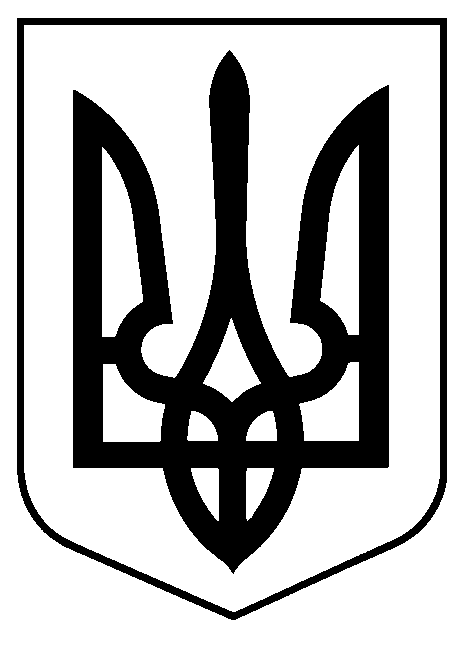 